ESCOLA _________________________________DATA:_____/_____/_____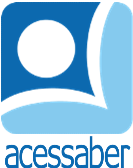 PROF:_______________________________________TURMA:___________NOME:________________________________________________________ATIVIDADE DE SOMA E SUBTRAÇÃOA DIRETORA COMPROU 39 LÁPIS E DEU 25 PARA A PROFESSORA MARTA. COM QUANTOS LÁPIS A DIRETORA FICOU?DONA ANA COLHEU 12 DE LARANJAS E 15 DE MAÇÃS. QUANTAS FRUTAS ELA COLHEU AO TODO?A SOMA DE DOIS NÚMEROS É 26. SE UM DELES É 14, QUAL É O OUTRO?RESOLVA AS CONTINHAS ABAIXO: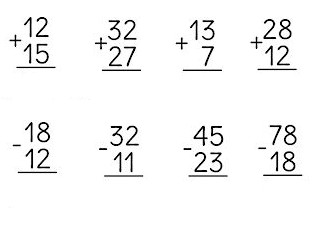 